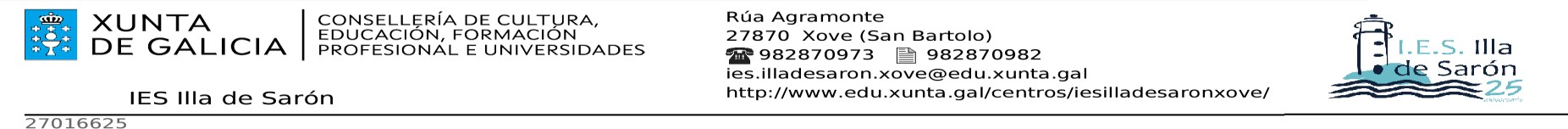 MATRÍCULA CUALE -	CURSO 2023/2024LUGAR: Secretaría do Centro	HORARIO: 10:00 a 13:00 Para alumnado de 3º, 4º de ESO con todas as materias superadas do curso anterior, e de Ciclos Formativos de grao medioApelidos e nome: __________________________________________________e-mail:____________________________________________________________Apelidos e nome do pai/nai/titor@ legal:__________________________________________________________________Tfno. pai/nai/titor@: ________________________________________________DATOS ACADÉMICOSNivel de ESO que cursas no ano académico 2023-24:_____________________________________Curso CUALE no que te inscribes:A1  □  A2    □De ser o caso, Probas de Certificación xa superadas na EOI:A2  □  B1    □Sinatura do pai/nai/titor@ legal:DNI: ________________________________